abstract template for AN esb PERSPECTIVE TALK. place your title here (“title” style). Maximum 2 linesFirstname Lastname (Name of the single author; use “Author” style)Affiliation, Country (Enter the affiliation information; use “Affiliation” style):Headings use “Heading” styleAbstracts must comply with the format described below. The required text styles illustrated in this Microsoft WORD document must be used as a template for production of abstracts, by replacing the relevant text with your own. The easiest way to use this abstract form is by cutting and pasting unformatted text into each section to maintain the document’s present format. Symbols can be included where appropriate using the Insert → Symbol functionality in Word.The abstract should include the following sections: Background, Recent Advances, Future Directions, References and Acknowledgments and a short (100 word) biography in the text box top right. The body text is Times New Roman, 10 point, single-spaced (“Normal” style). Include an empty line before each new section. Page layout is A4 portrait, 2 cm margins. The abstract should be compiled without changing the styles. Abstracts must not exceed one page (a word count of approximately 500 words).Style modifications may lead to rejection without review.BackgroundPerspectives talks (PT) should be a ‘mini-keynote’ with focus on a cutting edge, coherent body of research. To ensure a good mix of PTs over the years please do not submit a PT if you already presented a PT at one of the past two ESB congresses. The background section should be a brief overview of the research area and the unanswered questions, bearing in mind the interdisciplinary nature of the ESB audience.Recent AdvancesThe recent advances should reflect mostly, but not exclusively, your own contribution to this field, in your quality as an independent and/or lead researcher. The section can include published work from recent years to set the scene and then ‘hot off the press’ information. Avoid overlap with your ‘standard submission’ abstracts to ESB. Please note that your final decision about what to present (post acceptance) should take into account which other abstracts from your group were accepted, to avoid overlap.Future directionsThe abstracts should be uploaded as PDF document through the conference website. Maximum size of the PDF file: 1 Mb. The PT talk is very competitive; if you are not awarded one this year please try again next year. PTs not accepted will not be offered a regular oral or poster slot as this should be a very different submission from a standard abstract. However, a PT submitting author is eligible to additionally submit a standard submission based on a single project.FiguresPlease number figures and tables consecutively in the document. Figures should be embedded directly in the document. To reduce the size of your final abstract, it is possible to compress all images in the document by right-clicking on an image, choosing Format Picture, Compress and reducing all images in the document to printing resolution.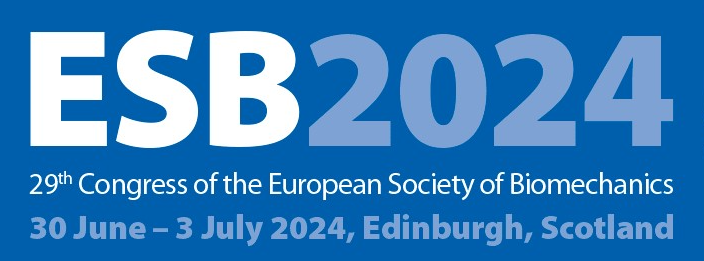 Figure 1: Figure captions are entered below the figures using the ‘Captions’ style. Do not include the same figure in a PT as in a standard abstract.ReferencesEnter your references in this block using the “References” style. References should be listed in order of appearance and formatted as shown below.  In the text, use numbering in brackets to indicate the references, e.g. [1].Somebody et al., J Biomech, 45:1-10, 2014.AcknowledgementsIt is expected that here you will credit the group members and collaborators that contributed to the work as these will not be co-authors.